7 Steps to a 720 Credit ScoreAt the Law Office of Eric Kornblum, we know that eliminating your debt is only part of your concern: You also want to get back to a normal life. This includes rebuilding your credit as fast as possible.For years, our clients have been terrified for the future: How would they survive in a world that will judge them based on their credit score?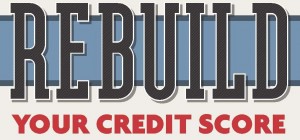 We listened to their concerns, and then we found answers.In our research, we discovered a couple things:1)    If you take immediate steps to start rebuilding your credit score after a bankruptcy, you can see a 720 credit score 12 to 24 months after your bankruptcy has been discharged.2)    Most people get taken advantage of by “credit repair” scams.Because our clients are so concerned about their credit, we searched high and low for the best credit rebuilding program available. After testing the program, we learned that people who have been through credit rebuilding program (7 Steps to a 720 Credit Score) have 720 credit scores as quickly as twelve months after a bankruptcy.Call the Law Office of Eric Kornblum right now to schedule a free an appointment with an attorney and learn about this amazing credit building program.There’s no faster way to build credit after a bankruptcy than through the Law Office of Eric Kornblum.